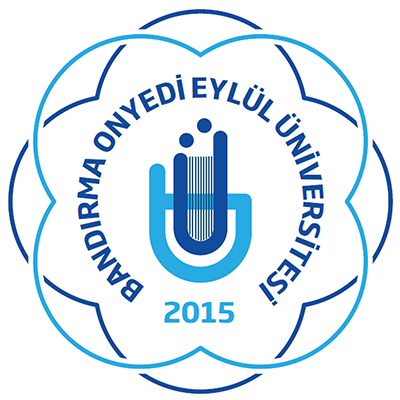 BANDIRMA ONYEDİ EYLÜL ÜNİVERSİTESİ ….. BİRİMİ2021-2025 STRATEJİK PLAN RAPORUİÇİNDEKİLERTABLOLAR	ŞEKİL VE GRAFİKLER	REKTÖR SUNUMU	1.	BİR BAKIŞTA STRATEJİK PLAN	A.	Misyon	B.	Vizyon	C.	Temel Değerler	D.	Amaç ve Hedefler	E.	Temel Performans Göstergeleri 	2.	GİRİŞ	A.	Stratejik Planın Amacı	B.	Stratejik Planın Kapsamı	C.	Stratejik Planın Hukuki Dayanakları	3.	STRATEJİK PLAN HAZIRLIK SÜRECİ	A.	Stratejik Planlama Sürecinin Organizasyonu	B.	Strateji Geliştirme Kurulu	C.	Stratejik Planlama Ekibi	D.	2021-2025 Stratejik Plan Hazırlık Programı	4.	DURUM ANALİZİ	A.	Kurumsal Tarihçe	B.	Mevzuat Analizi	C.	Üst Politika Belgelerinin Analizi	D.	Faaliyet Alanları ile Ürün ve Hizmetlerin Belirlenmesi	E.	Paydaş Analizi	F.	Kuruluş İçi Analiz	G.	Akademik Faaliyetler Analizi	H.	Yükseköğretim Sektörü Analizi	İ.	Sektörel Yapı Analizi	J.	GZFT Analizi	K.	Tespitler ve İhtiyaçların Belirlenmesi	5.	GELECEĞE BAKIŞ	A.	Misyon	B.	Vizyon	C.	Temel Değerler	D.	Üniversite Politikaları	6.	FARKLILAŞMA STRATEJİSİ	A.	Konum Tercihi	B.	Başarı Bölgesi Tercihi	C.	Değer Sunumu Tercihi	D.	Temel Yetkinlik Tercihi	7.	STRATEJİ GELİŞTİRME: AMAÇ, HEDEF VE STRATEJİLERİN BELİRLENMESİ	A.	Amaçlar ve Hedefler	B.	Hedef Kartlar 	8.	MALİYETLENDİRME	9.	İZLEME VE DEĞERLENDİRME	TABLOLARŞEKİL VE GRAFİKLERYÖNETİCİ SUNUMUBİR BAKIŞTA STRATEJİK PLAN (Bu bölüm özet olarak geçmekte olup stratejik planınız tamamlandıktan sonra ilgili veriler bu kısımda belirtilecektir.)MisyonVizyonTemel DeğerlerAmaç ve HedeflerTemel Performans Göstergeleri (Temel performans göstergeleri tüm göstergeler içinden seçtiğiniz özel ve sizce önemli olan göstergelerdir)Tablo 1: Temel performans göstergeleriGİRİŞ(Genel olarak stratejik planınızın amacı, kapsamını kısaca belirtebilirsiniz. Hukuki dayanaklar Üniversitemizin stratejik planın da mevcuttur)Stratejik Planın AmacıStratejik Planın KapsamıStratejik Planın Hukuki DayanaklarıBu stratejik plan, 10.12.2003 tarih ve 5018 sayılı “Kamu Mali Yönetimi ve Kontrol Kanunu”nda yer alan stratejik planlamaya ilişkin hükümleri, 26 Mayıs 2006 tarihli ve 26179 sayılı Resmi Gazete’de yayımlanan “Kamu İdarelerinde Stratejik Planlama Klavuzu” (3. Sürüm) ve “Üniversiteler için Stratejik Planlama Rehberi” hükümleri doğrultusunda hazırlanmıştır.STRATEJİK PLAN HAZIRLIK SÜRECİ(Enstitü/Fakülte/MYO/YO/UYGAR ve İdari Birimlerimiz tarafından Strateji Geliştirme Kurulu oluşturulacaktır)(Stratejik Planlama Ekibi belirlenecektir)(Stratejik Planlama Ekibi; Strateji Geliştirme Kurulu ile  toplandıktan sonra çıkan taslaklar, öneriler ve yol göstericiler için Stratejik Plan hazırlayacaklardır.)(Stratejik plan Hazırlık programı Üniversitemizin belirleyeceği takvime göre hazırlanacaktır)Stratejik Planlama Sürecinin OrganizasyonuStrateji Geliştirme KuruluTablo 2: Strateji Geliştirme KuruluStratejik Planlama Ekibi2021-2025 Stratejik Plan Hazırlık ProgramıTablo 4: Stratejik Plan Hazırlık ProgramıDURUM ANALİZİKurumsal Tarihçe(Enstitü/Fakülte/MYO/YO/UYGAR ve İdari Birimlerimize ait kurumsal tarihçe bu kısımda belirtilecektir)Mevzuat Analizi(Enstitü/Fakülte/MYO/YO/UYGAR ve İdari Birimlerimiz ile ilgi mevzuatlar bu kısımda belirtilecektir. Tablo 5 doldurulacaktır)Tablo 5: Mevzuat Analizi TablosuDiğer Yasal Yükümlülükler;Üst Politika Belgelerinin Analizi(Enstitü/Fakülte/MYO/YO/UYGAR ve İdari Birimlerimize  ait üst politika (Örn. 11. kalkınma planı, orta vadeli plan, yeni ekonomi programları, Bilim ve Teknoloji Yüksek Kurulu Kararları) Tablo 6 doldurulacaktır) *Bkz. Bandırma Onyedi Eylül Üniversitesi Stratejik PlanıTablo 6: Üst Politika Belgeleri Analizi TablosuFaaliyet Alanları ile Ürün ve Hizmetlerin Belirlenmesi(Tablo 7 deki Faaliyet alanı – Ürün/Hizmet Listesi bu kısımda doldurulacaktır. Birimlere göre değişkenlik gösterebilir)Mevzuat analizinin çıktılarından yararlanılarak idarenin sunduğu temel ürün ve hizmetler belirlenmiştir. Belirlenen ürün ve hizmetler Tablo 7’de gösterilmiştir. Faaliyet alanları ile ürün ve hizmetlerin belirlenmesi, amaç ve hedeflerin oluşturulması açısından önemli rol oynamaktadır.Tablo 7: Faaliyet Alanı – Ürün / Hizmet ListesiPaydaş Analizi(    -İç ve dış paydaşlar belirlenecek.Tablo 8 doldurulacak. Önem (yüksek, orta,düşük), etki (güçlü, orta, zayıf) dereceleri belirlenecek ve öncelikler Tablo 10 ‘daki matrise uygun olarak yazılacaktır. Tablo 9 - Paydaşlar ve ürün/matrisine uygun olarak  hazırlanacak.)Bkz. Bandırma Onyedi Eylül Üniversitesi Stratejik Planı: E. Paydaş analizi, Tablo 8, Tablo 9, Tablo 10)Paydaşlar, Üniversitemizin faaliyetlerinden doğrudan veya dolaylı olarak etkilenen veya gerçekleştirdikleri faaliyetlerle Üniversitemizi etkileyen kişi, grup veya kurumlardır. Bu konu, 5018 sayılı Kamu Mali Yönetim ve Kontrol Kanunu’nda, “Kamu idareleri katılımcı yöntemlerle stratejik plan hazırlar” şeklinde belirtilmiştir.Stratejik plan hazırlanırken iç ve dış paydaşların görüş ve önerilerinin alınması, sistematik şekilde analiz edilmesi ve bunların plana mümkün olduğunca yansıtılması amaçlanmıştır. Paydaşların ÖnceliklendirilmesiYapılan çalışmalar sonucunda, paydaşların öncelikle iç ve dış paydaş olarak iki kısma ayrılması uygun görülmüş, daha sonra …….. amaçlarını gerçekleştirmesi odak noktası olarak dikkate alınarak, her bir paydaşın önem derecesi, etki derecesi ve önceliği  Tablo 8’deki gibi belirlenmiştir. Tablo 9’da ise paydaş-ürün/hizmet matrisi verilmiştir.Tablo 8: Paydaş Önceliklendirme TablosuPaydaşların Değerlendirilmesi Tablo 9: Paydaş-Ürün/Hizmet MatrisiPaydaşların değerlendirilmesi kapsamında hazırlanan etki/önem matrisi Tablo 10’da verilmiştir.Tablo 10: Paydaş Etki/Önem MatrisiPAYDAŞ ANKETLERİ(İç paydaşlar ve dış paydaşlar ile anket yapılması ve değerlendirme sonuçlarının eklenmesi gerekmektedir.)(2022 yılında anket yapılmamışsa anket yapılmamıştır ibaresi yazılablir.)Dış Paydaş Anketlerinin Değerlendirilmesiİç Paydaş Anketlerinin DeğerlendirilmesiPaydaş Analiz Sonuçları :Kuruluş İçi AnalizHazırlanışı: 1) Enstitü/Fakülte/MYO/YO/UYGAR ve İdari Birimlerimize ait Teşkilat şemasının oluşturulması ve eklenmesi2) Akademik ve İdari Personel Sayıları yıllara göre 3) Birim bazda Akademik Personel Sayıları yıllara göre 4) Yıllara göre yabancı uyruklu öğrenci sayıları 5) Dezavantajlı öğrenci sayıları yıllara göre 6) Fiziki kaynak analizleri (derslikler, laboratuvar sayıları ve alanları)7) Enstitü/Fakülte/MYO/YO/UYGAR ve İdari Birimlerimiz kullandıkları veya yararlandıkları teknolojik ve bilişim altyapı analizleri)Tablo 11: Organizasyon Şemasıİnsan Kaynakları Yetkinlik AnaliziTablo 12: Personel TablosuTablo 13: Akademik Personel SayısıTablo 13’de birimimizin son beş yılına ait idari personel sayılarının, ünvanların ve kadroların doluluk oranları dikkate alınarak gerçekleştirilen dağılımı sunulmuştur.  Tablo 14’te ise, 2022 yılı itibariyle birim bazda akademik personel dağılımına dair veriler yer almaktadır.Tablo 14: İdari Personel SayısıTablo 15: Birim Bazda Akademik Peronel DağılımıEğitim ve Öğretim Analizi Şekil 1: Orta ve Uzun Vadede Öğrenim Düzeyine Göre Öğrenci Dağılımı (%)Pasta Grafik eklenecek.….., öğrenci dağılımının kısa vadede önlisansta % …., lisansta % …. ve lisansüstünde % …. olmasını hedeflerken, orta ve uzun vadede ise önlisansta % …., lisansta % ….. ve lisansüstünde % ….. olmasını öngörmektedir.Tablo 16: Öğrenci SayılarıAyrıca Tablo 17’de, ……….. eğitim öğretim faaliyetlerinde bulunan öğrencilerimizin cinsiyetleri ve eğitim düzeyleri bulunmaktadır. Tablo 17: Yıllara Göre Öğrenci AnaliziTablo 18: Yıllara Göre Yabancı Uyruklu Öğrenci SayılarıTablo 19: Yıllara Göre Dezavantajlı Öğrenci SayılarıTablo 18’de yıllara göre yabancı uyruklu öğrenci sayıları yer alırken, Tablo 19’da ise ……………… eğitim-öğretim faaliyetlerinde bulunan dezavantajlı öğrenci sayılarının yıllara göre dağılımları yer almaktadır. Tablo 20’de ……………….. son beş yılına ait öğrenci sayılarının, cinsiyet ve birimler dikkate alınarak dağılımına ait veriler sunulmuştur. Tablo 20: Eğitim Birimi Bazında Öğrenci DağılımıKurum Kültürü AnaliziTablo 21: Kurum Kültürünün Tanımlanmasında Yararlanılan HususlarFİZİKİ KAYNAK ANALİZİ……………………………………………………………………………….bina ve tesislere ilişkin detaylar Tablo 22, 23, 24’de konularına göre ayrıntılı olarak gösterilmiştir.Tablo 22: Üniversite Yapı Alan DağılımıTablo 24: Yerleşkelerin Fonksiyonel DağılımıTEKNOLOJİ VE BİLİŞİM ALTYAPISI ANALİZİTablo 26: Mevcut Laboratuvar Cihaz SayısıBirimimize ait basılı kitaplar, elektronik kitaplar, nadir eserler, süreli yayın, multi media ve tezlere ilişkin veriler Kasım 2020 itibariyle Tablo 27’de verilmektedir.  Ayrıca abone olunan veri tabanları ve TÜBİTAK ULAKBİM (EKUAL) kapsamında ücretsiz sağlanan veri tabanları Tablo 28, 29’da sunulmuştur. Tablo 30’de yer alan kurumsal açık erişim sistemine akademik çalışmalar yüklenmiş ve yüklenmeye devam etmektedir.(Kütüphane ile iletişime geçilip biriminiz ile ilgili envabnter kaydını sorgulayabilirisiniz.)Tablo 27: Kütüphane KaynaklarıTablo 28: Abone Olunan Veri TabanlarıTablo 29: TÜBİTAK ULAKBİM (EKUAL) Kapsamında Ücretsiz Sağlanan Veri TabanlarıTablo 30: Kurumsal Arşiv ve Açık Erişim SistemiMALİ KAYNAK ANALİZİTablo 31: Tahmini Kaynak Tablosu Not: Üniversite bütçesinde yer alan ve kurumsal performansı yansıtmayan transfer harcamalarına bu tabloda yer verilmez.(Biriminizin bütçersi yok ise lütfen bu alanı boş bıraıkıız  ya da siliniz.)Akademik Faaliyetler AnaliziTablo 32: Akademik Faaliyetler AnaliziYükseköğretim Sektörü AnaliziPESTLE (Politik, Ekonomik, Sosyal, Teknolojik, Yasal ve Çevresel) analizi ile ilgili yapılan çalışmalarımızdaki amaç; çevresel faktörlerin ……………….. için ne gibi fırsatlar ve tehditler ortaya koyduğunu incelemektir. Tabloda; ………………… faaliyet gösterdiği ortamdaki değişmeler, kalkınma planları ve programları, hükümet programları ile diğer kuruluşların hizmet ettiği hedef kitlenin beklentileri dikkate alınmıştır.PolitikEkonomikSosyalTeknolojikYasal Çevresel Tablo 33: Sektörel Eğilim İçin PESTLE AnaliziSektörel Yapı AnaliziSektörel yapı analizi, rakipler, paydaşlar, tedarikçiler ve düzenleyici/denetleyici kuruluşların oluşturduğu yapısal güçlerin, ……………….. stratejilerinin geliştirilmesi bakımından değerlendirilmesini kapsamaktadır.Tablo 34: Sektörel Yapı AnaliziGZFT AnaliziGZFT analizi, iç çevre faktörlerini dikkate alarak ………………. güçlü ve zayıf yönlerini  belirlerken, dış çevre faktörlerini dikkate alarak da Üniversitemizi bekleyen fırsatları ve tehditleri içermektedir.  Tablo 35: GZFT Analizi GZFT analizinin yalnızca güçlü ve zayıf yönler ile fırsatlar ve tehditlerin tespiti olarak algılanmaması gerekir. GZFT analizinin esas amacı, güçlü ve zayıf yönler ile fırsatlar ve tehditler arasındaki ilişkileri analiz ederek strateji geliştirme sürecine yön vermektir. Bu kapsamda GZFT analizi sonuçlarıyla stratejiler arasındaki ilişkiyi gösteren örneğe Tablo 36’da yer verilmiştir.Tablo 36: GZFT Stratejileri Tespitler ve İhtiyaçların BelirlenmesiTablo 37: Tespitler ve İhtiyaçlar Tablosu GELECEĞE BAKIŞMisyonVizyonTemel DeğerlerÜniversite PolitikalarıFARKLILAŞMA STRATEJİSİ(BKZ. BANDIRMA ONYEDİ EYLÜL STRATEJİK PLAN- FARKLILAŞMA STRATEJİSİ)A. Konum Tercihi(Hazırlanışı: (Enstitü/Fakülte/MYO/YO/UYGAR ve İdari Birimlerimiz Eğitim-Öğretim, Araştırma-Geliştirme, Toplumsal Katkı başlıklarında nasıl bir katkı sağlayacakları ve kendilerini nasıl konumlandırdıklarından bahsedeceklerdir)Başarı Bölgesi Tercihi(Hazırlanışı: Enstitü/Fakülte/MYO/YO/UYGAR ve İdari Birimlerimiz bölgedeki veya eş değer diğer birimlerden farklarını ve üstün veya öne çıkan özelliklerini belirteceklerdir.) Değer Sunumu Tercihi(Hazırlanışı: Tablo 38 doldurulacaktır. Birimin/bölümün sunduğu değer kısaca anlatılacaktır)Aşağıdaki tabloda bölümünüzle ilgili olduğunuz ve uygun gördüğünüz kutucuğu işaretleyiniz. Bölümünüz ile ilgisi olmadığını düşündüğünüz alanı tablodan siliniz.Temel Yetkinlik TercihiHazırlanışı: (Enstitü/Fakülte/MYO/YO/UYGAR ve İdari birimlerimiz sahip olduğu temel yetkinlik alanlarını; yetkinlik açıklarını konum tercihi, başarı bölgesi tercihi ve değer sunumu tercihi dikkate alınarak, yetkinlik açığını gidermek ve mevcut kaynak ve kabiliyetleri iyileştirmek için yapılması gerekenler belirtilecektir)STRATEJİ GELİŞTİRME: AMAÇ, HEDEF VE STRATEJİLERİN BELİRLENMESİAmaçlar ve HedeflerHazırlanışı: ( Amaçlar 4 ana başlık altında toplanabilir. - Eğitim öğretim kalitesini artırmak- Araştırma geliştirme faaliyetlerini artırmak- Altyapıyı artırmak- Sosyal sorumluk projelerini artırmakBir amacı gerçekleştirmek için en az 2 en fazla 5 hedef gösterilebilir. Her bir hedefi gerçekleştirmek için en fazla 5 gösterge belirlenmesi gerekmektedir. )……………………………………………………………………………………………………………………………………………………… Hedef kartlarında (*) işaretli performans göstergelerinde kümülatif veri değerleri kullanılırken, (**) işaretli  performans göstergelerinde ise yıllık veri değerleri kullanılmıştır.A1. (Üniversitenin Stratejik Planında yer alan amaçlar yazılacak ve bunlar değiştilimeyecek.)H1.1 H1.2 H1.3 H1.4 H1.5 A2. (Üniversitenin Stratejik Planında yer alan amaçlar yazılacak ve bunlar değiştilimeyecek.)H2.1 H2.2.H2.3 H2.4 H2.5 A3. (Üniversitenin Stratejik Planında yer alan amaçlar yazılacak ve bunlar değiştilimeyecek.)H3.1 H3.2 H3.3 H3.4 H3.5 A4. (Üniversitenin Stratejik Planında yer alan amaçlar yazılacak ve bunlar değiştilimeyecek.)H4.1 H4.2 H4.3 H4.4H4.5A5. (Üniversitenin Stratejik Planında yer alan amaçlar yazılacak ve bunlar değiştilimeyecek.)H5.1 H5.2 H5.3 H5.4H5.5Tablo 39: Sorumlu Harcama BirimiHedef Kartlar (Hazırlanışı:1) Göstergeler izlenebilir olması gerekir.2) Plan dönemi başlangıç değerleri belirlenirken verilerin nasıl toplanacağı ve hangi verilerin alındığı net bir şekilde belirlenmesi gerekmektedir. 3) Sorumlu Birim: Hedefin gerçekleşmesinden sorumlu olan tek bir birime yer verilir. 4) En fazla 5 risk belirlenmesi gerekmektedir. 5) En fazla 5 strateji belirlenmesi gerekmektedir6) En fazla 5 tespit belirlenmesi gerekmektedir. Tespitler belirlenirken göstergelerin iyileştirilmesindeki problemlerden bahsedilecektir.7) En fazla 5 ihtiyaç belirlenmesi gerekmektedir. İhtiyaçlar ise bu tespitleri iyileştirici yönde belirlenmesi gerekmektedir. 8) (*) işaretli performans göstergelerinde kümülatif veri değerleri kullanılırken, (**) işaretli  performans göstergelerinde ise yıllık veri değerleri kullanılmıştır.)(Üniversiteler için Stratejik Plan Hazırlama Rehberi Dosyasının 100. sayfasında performans gösterge setleri bulunmaktadır.)Tablo 40: Hedefe İlişkin Risk ve Kontrol Faaliyetleri (Hedef kartlarında belirtilen her bir risk için kısa bir açıklama ve bir riskleri ortadan kaldırmak için kontrol faaliyetleri belirlenmesi gerekmektedir. (Tablo-40) MALİYETLENDİRME(Strateji Geliştirme Daire Başkanlığınından bilgi alınarak doldurulacaktır)Tablo 41: Tahmini Maliyet TablosuİZLEME VE DEĞERLENDİRMEHazırlanışı: (Performans göstergeleri 6 aylık dönemler halinde izlenecek ve yıllık olarak raporlanacaktır.Belirlenen amaç ve hedeflere ulaşabilmek için belirlenen göstergelerin tamamlandıktan sonra yıllık olarak hangi verileri toplanacağı hakkında bir taslak oluşturmak faydalı olacaktır.  )Performans GöstergeleriBaşlangıç Dönemi Değeri (2019)Plan Dönem Sonu Hedeflenen Değer (2025)Adı SoyadıBirimAdı SoyadıBirimFAALİYETLERSORUMLULARTARİHHAZIRLIK ÇALIŞMALARIHAZIRLIK ÇALIŞMALARIHAZIRLIK ÇALIŞMALARIHAZIRLIK ÇALIŞMALARIHAZIRLIK ÇALIŞMALARIHAZIRLIK ÇALIŞMALARIHAZIRLIK ÇALIŞMALARIDURUM ANALİZİDURUM ANALİZİDURUM ANALİZİDURUM ANALİZİGELECEĞE BAKIŞGELECEĞE BAKIŞGELECEĞE BAKIŞGELECEĞE BAKIŞFARKLILAŞMA STRATEJİSİFARKLILAŞMA STRATEJİSİFARKLILAŞMA STRATEJİSİFARKLILAŞMA STRATEJİSİSTRATEJİ GELİŞTİRME: Amaç, Hedef ve Stratejilerin BelirlenmesiSTRATEJİ GELİŞTİRME: Amaç, Hedef ve Stratejilerin BelirlenmesiSTRATEJİ GELİŞTİRME: Amaç, Hedef ve Stratejilerin BelirlenmesiSTRATEJİ GELİŞTİRME: Amaç, Hedef ve Stratejilerin BelirlenmesiSTRATEJİK PLANIN OLUŞTURULMASISTRATEJİK PLANIN OLUŞTURULMASISTRATEJİK PLANIN OLUŞTURULMASISTRATEJİK PLANIN OLUŞTURULMASISTRATEJİK PLANIN OLUŞTURULMASISTRATEJİK PLANIN STRATEJİ VE BÜTÇE BAŞKANLIĞI’NA SUNULMASIİZLEME VE DEĞERLENDİRMEYasal YükümlülükDayanakTespitlerİhtiyaçlarÜst Politika Belgesiİlgili Bölüm/ReferansVerilen Görev/İhtiyaçlarFaaliyet AlanıÜrün / HizmetlerPaydaş Adıİç Paydaş/Dış PaydaşÖnem DerecesiEtki DerecesiÖnceliğiPaydaşlarPaydaşlar               ETKİ             DÜZEYİÖNEMDÜZEYİZAYIFGÜÇLÜDÜŞÜKİZLEBİLGİLENDİRYÜKSEKÇIKARLARINI GÖZETÇALIŞMALARA DAHİL ETBİRLİKTE ÇALIŞPersonel Sınıfı201720182019202020212022Akademik Personel657 Sayılı Kanuna Tabi PersonelİşçiSözleşmeli Personel 4/BGenel ToplamUnvan/Yıl201720172018201820192019202020202021202120222022Unvan/YılDoluBoşDoluBoşDoluBoşDoluBoşDoluBoşDoluBoşProf. Dr.Doç. Dr.Dr. Öğr. ÜyesiAraş. Gör.Öğr. Gör. (Ders Verecek)Öğr. Gör. (Zorunlu Ortak Ders)Öğr. Gör. (Uygulamalı Birim)OkutmanUzmanEğitim ve Öğretim PlanlamacısıÇeviriciToplamHizmet Sınıfı201720172018201820192019202020202021202120222022DoluBoşDoluBoşDoluBoşDoluBoşDoluBoşDoluBoşGenel İdare HizmetleriSağlık HizmetleriTeknik HizmetlerEğitim-Öğretim HizmetleriAvukat HizmetleriDin HizmetleriYardımcı Hizmetler4/B SözleşmeliİşçiToplamBirim/Unvan/CinsiyetProfesörProfesörProfesörDoçentDoçentDoçentDr. Öğr. ÜyesiDr. Öğr. ÜyesiDr. Öğr. ÜyesiArş. Gör.Arş. Gör.Arş. Gör.Arş. Gör.Öğr. Gör. (Ders Verecek)Öğr. Gör. (Ders Verecek)Öğr. Gör. (Ders Verecek)Öğr. Gör. (Ders Verecek)Öğr. Gör. (Zorunlu Ortak Ders)Öğr. Gör. (Zorunlu Ortak Ders)Öğr. Gör. (Zorunlu Ortak Ders)Öğr. Gör. (Uyg. Birim)Öğr. Gör. (Uyg. Birim)Öğr. Gör. (Uyg. Birim)ToplamBirim/Unvan/CinsiyetKETKETKETTKETTKETKETKETGenel ToplamBİRİM ADIBİRİM ADIBİRİM ADII. ÖĞRETİMI. ÖĞRETİMI. ÖĞRETİMII. ÖĞRETİMII. ÖĞRETİMII. ÖĞRETİMII. ÖĞRETİMTOPLAMTOPLAMTOPLAMTOPLAMGENEL TOPLAMGENEL TOPLAMBİRİM ADIBİRİM ADIBİRİM ADIEKToplamEKToplamToplamEEKKGENEL TOPLAMGENEL TOPLAMTOPLAMTOPLAMTOPLAM2016-20172016-20172016-20172017-20182017-20182017-20182018-20192018-20192018-20192019-20202019-20202019-20202020-20212020-20212020-20212020-20212021-20222021-2022KIZERKEKTOPLAMKIZERKEKTOPLAMKIZERKEKTOPLAMKIZERKEKTOPLAMKIZERKEKTOPLAMKIZKIZERKEKTOPLAMÖN LİSANSLİSANSY.LİSANSDOKTORATOPLAM2016-20172017-20182018-20192019-20202020-20212021-2022Yabancı Uyruklu Öğrenci Sayısı2016-20172017-20182018-20192019-20202020-20212021-2022Dezavantajlı Öğrenci SayısıAkademik Birimler2016-20172016-20172016-20172017-20182017-20182017-20182018-20192018-20192018-20192019-20202019-20202019-20202020-20212020-20212020-20212020-20212021-20222021-20222021-2022Akademik BirimlerKETKETKETKETKETKKETTEMEL DEĞERLERKatılımİş birliğiBilginin yayılımıÖğrenmeKurum içi iletişimPaydaşlarla ilişkilerDeğişime açıklıkStratejik yönetimÖdül ve ceza sistemiÜNİVERSİTE YAPI ALANLARIÜNİVERSİTE YAPI ALANLARIÜNİVERSİTE YAPI ALANLARIÜNİVERSİTE YAPI ALANLARIÜNİVERSİTE YAPI ALANLARIÜNİVERSİTE YAPI ALANLARISIRANOYERLEŞKE ADIYERLEŞKE ADRESİYERLEŞKE ADRESİYERLEŞKE ADRESİTOPLAM ALAN (NET) (m²)TOPLAM ALAN(BRÜT)(m²)11234567891011Tablo 23: Yerleşke Mülkiyet DurumuTablo 23: Yerleşke Mülkiyet DurumuTablo 23: Yerleşke Mülkiyet DurumuTablo 23: Yerleşke Mülkiyet DurumuTablo 23: Yerleşke Mülkiyet DurumuMÜLKİYET DURUMUNA GÖRE TAŞINMAZLARIN ALANI (m2)MÜLKİYET DURUMUNA GÖRE TAŞINMAZLARIN ALANI (m2)MÜLKİYET DURUMUNA GÖRE TAŞINMAZLARIN ALANI (m2)MÜLKİYET DURUMUNA GÖRE TAŞINMAZLARIN ALANI (m2)MÜLKİYET DURUMUNA GÖRE TAŞINMAZLARIN ALANI (m2)YERLEŞKE ADI ÜNİVERSİTEMALİYE HAZİNESİTOPLAM (M²)TOPLAMBİRİMLEREĞİTİMm²KÜTÜPHANEm²SOSYALTOPLANTI KONFERANSm²YÖNETİMm²SPORm²ARAŞTIRMAm²DİĞERm²TOPLUM HİZMETLERm²PEYZAJ ALANLARIm²MERKEZ YERLEŞKE / BANDIRMAENSTİTÜLERFen Bilimleri Enstitüsü9.3451.8339794342.5091.78533028026116.259MERKEZ YERLEŞKE / BANDIRMAENSTİTÜLERSağlık Bilimleri Enstitüsü9.3451.8339794342.5091.78533028026116.259MERKEZ YERLEŞKE / BANDIRMAENSTİTÜLERSosyal Bilimler Enstitüsü9.3451.8339794342.5091.78533028026116.259MERKEZ YERLEŞKE / BANDIRMAENSTİTÜLERGönen JeotermalEnstitüsü9.3451.8339794342.5091.78533028026116.259MERKEZ YERLEŞKE / BANDIRMAFAKÜLTELERİktisadi ve İdari Bilimler Fakültesi9.3451.8339794342.5091.78533028026116.259MERKEZ YERLEŞKE / BANDIRMAFAKÜLTELERSağlık Bilimleri Fakültesi9.3451.8339794342.5091.78533028026116.259MERKEZ YERLEŞKE / BANDIRMAFAKÜLTELERDenizcilik Fakültesi9.3451.8339794342.5091.78533028026116.259MERKEZ YERLEŞKE / BANDIRMAFAKÜLTELERÖmer Seyfettin UygulamalıBilimler Fakültesi9.3451.8339794342.5091.78533028026116.259MERKEZ YERLEŞKE / BANDIRMAFAKÜLTELERMühendislik ve Doğa BilimleriFakültesi9.3451.8339794342.5091.78533028026116.259MERKEZ YERLEŞKE / BANDIRMAFAKÜLTELERİnsan ve Toplum Bilimleri Fakültesi9.3451.8339794342.5091.78533028026116.259MERKEZ YERLEŞKE / BANDIRMAFAKÜLTELERTasarım ve Mimarlık Fakültesi9.3451.8339794342.5091.78533028026116.259MERKEZ YERLEŞKE / BANDIRMAFAKÜLTELERTıp Fakültesi9.3451.8339794342.5091.78533028026116.259MERKEZ YERLEŞKE / BANDIRMAYÜKSEKOKULYabancı Diller Yüksekokulu9.3451.8339794342.5091.78533028026116.259MERKEZ YERLEŞKE / BANDIRMAMESLEK YÜKSEKOKULUAdalet Meslek YüksekokuluSağlık Hizmetleri MeslekYüksekokulu9.3451.8339794342.5091.78533028026116.259MERKEZ YERLEŞKE / BANDIRMAİDARİRektörlük / Genel Sekreterlik9.3451.8339794342.5091.78533028026116.259 Tablo 25:  ………………..  Kullanımda Olan Yazılımlar Tablo 25:  ………………..  Kullanımda Olan Yazılımlar Tablo 25:  ………………..  Kullanımda Olan YazılımlarKONUMMEVCUT CİHAZTOPLAM CİHAZ SAYISIBİRİM ADIBasılı KitaplarElektronik KitaplarNadir EserSüreli YayınMulti MediaTezTOPLAMKütüphane ve Dökümantasyon Daire BaşkanlığıABONE OLUNAN VERİ TABANLARI ABONE OLUNAN VERİ TABANLARI 1234567891011KULLANIMDA OLAN VERİ TABANLARI KULLANIMDA OLAN VERİ TABANLARI 12345678910111213141516171819Sıra NoYüklenen Doküman Adedi  (Doküman Türü)Dokümanların Yayın Yılı Aralığı  (Dokümanların sayısı)1Makale2Kitap3Bildiri-Kongre4Ders Kitabı5Patent6DiğerKaynaklar20212022202320242025Toplam KaynakGenel BütçeÖzel BütçeYerel YönetimlerSosyal Güvenlik KurumlarıBütçe Dışı FonlarDöner SermayeVakıf ve DerneklerDış KaynakDiğer (kaynak belirtilecek)TOPLAMTemel Akademik FaaliyetlerGüçlü YönlerZayıf Yönler/
Sorun AlanlarıNe Yapılmalı?EğitimAraştırmaToplumsal KatkıGirişimcilikEtkenlerTespitler(Etkenler/Sorunlar)Üniversiteye EtkisiÜniversiteye EtkisiNe Yapılmalı?EtkenlerTespitler(Etkenler/Sorunlar)FırsatlarTehditlerNe Yapılmalı?PolitikEkonomikSosyo-kültürelTeknolojikYasalÇevreselSektörel GüçlerTespitler(Etkenler/Sorunlar)Üniversiteye EtkisiÜniversiteye EtkisiNe Yapılmalı?Sektörel GüçlerTespitler(Etkenler/Sorunlar)FırsatlarTehditlerNe Yapılmalı?RakiplerPaydaşlarTedarikçilerDüzenleyici / Denetleyici Kuruluşlarİç Çevreİç ÇevreDış ÇevreDış ÇevreGüçlü yönlerZayıf yönlerFırsatlarTehditler1.FırsatlarFırsatlarTehditlerGüçlü yönlerZayıf yönlerDURUM ANALİZİTESPİTLER/
SORUN ALANLARIİHTİYAÇLAR/
GELİŞİM ALANLARIUygulanmakta Olan Stratejik Planın DeğerlendirilmesiUygulanmakta olan bir stratejik plan bulunmamaktadır.Stratejik plan çalışmaları yapılmaktadır.Mevzuat AnaliziÜst Politika Belgelerinin Analizi*Paydaş Analiziİnsan Kaynakları Yetkinlik AnaliziKurum Kültürü AnaliziFiziki Kaynak AnaliziTeknoloji ve Bilişim Altyapısı AnaliziMali Kaynak AnaliziAkademik Faaliyetler AnaliziYükseköğretim Sektörü AnaliziTercihlerFaktörlerYok EtAzaltArttırYenilik YapFiziki AltyapıDestekler (Burslar vb.)Sosyal İmkanlarAraştırma merkezleri sayısıLaboratuvar sayısıAkademik personel sayısıİdari ve teknik personel sayısıÖnlisans programlarıLisans programlarıLisansüstü programlarSürekli eğitim programlarıEğitim yöntemleriBilimsel etkinliklerSosyal ve kültürel etkinliklerBirimler arası etkileşimDış paydaşlar ile işbirliğiProje sayısıBilimsel yayınKurumsal kimlik ve markalaşmaUlusal ve uluslararası öğrenci hareketliliğiÜniversite-sanayi işbirliğiHEDEFREKTÖRLÜKÖn Lisans, Lisans ve Lisansüstü  Eğitim BirimleriPersonel D.B.Öğrenci İşleri D.B.Strateji Geliştirme D.B.Yapı İşleri ve Teknik D.B.Kütüphane ve Dokümantasyon D.B. Sağlık Kültür ve Spor D.B.Hukuk Müşavirliğiİdari ve Mali İşler D.B. Bilgi İşlem D.BUzaktan Eğitim Uygulama ve Araştıırma MerkeziDış İlişkiler KoordinatörlüğüKariyer MerkeziBilimsel Araştırma Projeleri Koordinatörlüğü Kalite Koordinatörlüğü.Sürekli Eğitim Merkezi Teknoloji Transfer OfisiAkıllı Ulaşım Sistemleri Uygulama ve Araştırma MerkeziKurumsal İletişim KoordinatörliğiMeslek Yüksekokulları Koordinatörlüğü(H1.1)(H1.2)(H1.3)(H1.4)(H1.5)(H2.1)(H2.2)(H2.3)(H2.4)(H2.5)(H2.6)(H3.1)(H3.2)(H3.3)(H3.4)(H4.1)(H4.2)(H4.3)(H5.1)(H5.2)S: Sorumlu Birim, İ: İşbirliği Yapılacak BirimS: Sorumlu Birim, İ: İşbirliği Yapılacak BirimS: Sorumlu Birim, İ: İşbirliği Yapılacak BirimS: Sorumlu Birim, İ: İşbirliği Yapılacak BirimS: Sorumlu Birim, İ: İşbirliği Yapılacak BirimS: Sorumlu Birim, İ: İşbirliği Yapılacak BirimS: Sorumlu Birim, İ: İşbirliği Yapılacak BirimS: Sorumlu Birim, İ: İşbirliği Yapılacak BirimS: Sorumlu Birim, İ: İşbirliği Yapılacak BirimS: Sorumlu Birim, İ: İşbirliği Yapılacak BirimS: Sorumlu Birim, İ: İşbirliği Yapılacak BirimS: Sorumlu Birim, İ: İşbirliği Yapılacak BirimS: Sorumlu Birim, İ: İşbirliği Yapılacak BirimS: Sorumlu Birim, İ: İşbirliği Yapılacak BirimS: Sorumlu Birim, İ: İşbirliği Yapılacak BirimS: Sorumlu Birim, İ: İşbirliği Yapılacak BirimS: Sorumlu Birim, İ: İşbirliği Yapılacak BirimS: Sorumlu Birim, İ: İşbirliği Yapılacak BirimS: Sorumlu Birim, İ: İşbirliği Yapılacak BirimS: Sorumlu Birim, İ: İşbirliği Yapılacak BirimS: Sorumlu Birim, İ: İşbirliği Yapılacak BirimS: Sorumlu Birim, İ: İşbirliği Yapılacak BirimAmaç (A1)Hedef (H1.1)Performans GöstergeleriHedefe Etkisi (%)Plan Dönemi Başlangıç Değeri (2019)1. Yıl (2021)2. Yıl  (2022)3. Yıl  (2023)4. Yıl   (2024)5. Yıl  (2025)İzleme SıklığıRaporlama SıklığıPG.1.1.1. Öğretim elemanı başına düşen öğrenci sayısı **PG.1.1.2. Akreditasyon başvurusu yapan program sayısı *PG.1.1.3. Çift anadal ve yandal program sayısı *PG.1.1.4. Yabancı dilde eğitim veren program sayısı *PG.1.1.5. Lisansüstü öğrenci sayısı *Sorumlu Birimİşbirliği Yapılacak Birim(ler)RisklerStratejilerMaliyet TahminiTespitler İhtiyaçlarAmaç (A1)Hedef (H1.2)Performans GöstergeleriHedefe Etkisi (%)Plan Dönemi Başlangıç Değeri (2019)1. Yıl (2021)2. Yıl  (2022)3. Yıl  (2023)4. Yıl   (2024)5. Yıl  (2025)İzleme SıklığıRaporlama SıklığıPG.1.2.1. Önlisans programlarında  3+1 işyeri uygulamalı eğitim modeli kapsamındaki program sayısı *(%)PG.1.2.2. Lisans programlarında  7+1 işyeri uygulamalı eğitim modeli kapsamındaki bölüm sayısı *PG.1.2.3. Uygulamalı eğitim ile ders alan öğrencilerin memnuniyet oranı (%) Sorumlu Birimİşbirliği Yapılacak Birim(ler)RisklerStratejilerMaliyet TahminiTespitler İhtiyaçlarAmaç (A1)Hedef (H1.3)Performans GöstergeleriHedefe Etkisi (%)Plan Dönemi Başlangıç Değeri (2019)1. Yıl (2021)2. Yıl  (2022)3. Yıl  (2023)4. Yıl   (2024)5. Yıl  (2025)İzleme SıklığıRaporlama SıklığıPG.1.3.1. Uzaktan öğretim ile yürütülen program sayısı *PG.1.3.2. Uzaktan öğretim ile verilen derslerin toplam derslere oranı (%) PG.1.3.3. Uzaktan öğretimden yararlanan öğrenci memnuniyeti (%) Sorumlu Birimİşbirliği Yapılacak Birim(ler)RisklerStratejilerMaliyet TahminiTespitler İhtiyaçlarAmaç (A1)Hedef (H1.4)Performans GöstergeleriHedefe Etkisi (%)Plan Dönemi Başlangıç Değeri (2019)1. Yıl (2021)2. Yıl  (2022)3. Yıl  (2023)4. Yıl   (2024)5. Yıl  (2025)İzleme SıklığıRaporlama SıklığıPG.1.4.1. Eğitim amaçlı laboratuvar sayısı *PG.1.4.2. Eğitim ve araştırma için kullanılan lisanslı yazılım Sayısı *Sorumlu Birimİşbirliği Yapılacak Birim(ler)RisklerStratejilerMaliyet TahminiTespitler İhtiyaçlarAmaç (A1)Hedef (H1.5)Performans GöstergeleriHedefe Etkisi (%)Plan Dönemi Başlangıç Değeri (2019)1. Yıl (2021)2. Yıl  (2022)3. Yıl  (2023)4. Yıl   (2024)5. Yıl  (2025)İzleme SıklığıRaporlama SıklığıPG.1.5.1. Kütüphanede bulunan öğrenci başına düşen basılı yayın sayısı *PG.1.5.2. Kütüphanede bulunan öğrenci başına düşen basılı ve elektronik yayın sayısı  *PG.1.5.3. Kütüphanedeki  ödünç-iade işlem sayısı **PG.1.5.4. Üniversite kütüphanesinde abone olunan veri tabanı sayısı *Sorumlu Birimİşbirliği Yapılacak Birim(ler)RisklerStratejilerMaliyet TahminiTespitler İhtiyaçlarAmaç (A2)Hedef (H2.1)Performans GöstergeleriHedefe Etkisi (%)Plan Dönemi Başlangıç Değeri (2019)1. Yıl (2021)2. Yıl  (2022)3. Yıl  (2023)4. Yıl   (2024)5. Yıl  (2025)İzleme SıklığıRaporlama SıklığıPG.2.1.1. SCI, SCI-Expanded, SSCI, AHCI ve ESCI kapsamındaki dergilerde  yayınlanan yayın sayısı **PG.2.1.2. Toplam  yayın sayısı **PG.2.1.3. Öğretim elemanı başına düşen yayın sayısı **PG.2.1.4. SCI, SCI-Expanded, SSCI ve AHCI ESCI kapsamındaki dergilerdeki
atıf sayısı **PG.2.1.5. Üniversite tarafından yayınlanmış dergi sayısı *Sorumlu Birimİşbirliği Yapılacak Birim(ler)RisklerStratejilerMaliyet TahminiTespitler İhtiyaçlarAmaç (A2)Hedef (H2.2)Performans GöstergeleriHedefe Etkisi (%)Plan Dönemi Başlangıç Değeri (2019)1. Yıl (2021)2. Yıl  (2022)3. Yıl  (2023)4. Yıl   (2024)5. Yıl  (2025)İzleme SıklığıRaporlama SıklığıPG.2.2.1. Ulusal (TÜBİTAK, Kalkınma Ajansı ve diğer kamu) kuruluşları tarafından desteklenen Proje sayısı *PG.2.2.2. Bilimsel Araştırma Projeleri Koordinatörlüğü’ne ayrılan kaynak miktarı (₺) *PG2.2.3. Uluslararası (AB, vb.) kuruluşlar  tarafından desteklenen projelere başvuru sayısı *PG2.2.4. Kamu-Üniversite-Sanayi   işbirliği kapsamında gelir miktarı (₺) *Sorumlu Birimİşbirliği Yapılacak Birim(ler)RisklerStratejilerMaliyet TahminiTespitler İhtiyaçlarAmaç (A2)Hedef (H2.3)Performans GöstergeleriHedefe Etkisi (%)Plan Dönemi Başlangıç Değeri (2019)1. Yıl (2021)2. Yıl  (2022)3. Yıl  (2023)4. Yıl   (2024)5. Yıl  (2025)İzleme SıklığıRaporlama SıklığıPG.2.3.1. Araştırma laboratuvarı sayısı *PG.2.3.2. Üniversitede Teknopark’ın (TGB) kurulması **Sorumlu Birimİşbirliği Yapılacak Birim(ler)RisklerStratejilerMaliyet TahminiTespitler İhtiyaçlarAmaç (A2)Hedef (H2.4)Performans GöstergeleriHedefe Etkisi (%)Plan Dönemi Başlangıç Değeri (2019)1. Yıl (2021)2. Yıl  (2022)3. Yıl  (2023)4. Yıl   (2024)5. Yıl  (2025)İzleme SıklığıRaporlama SıklığıPG.2.4.1. Üniversitenin Türkiye devlet üniversite sıralamasındaki (URAP) yeri **PG.2.4.2. Üniversitenin Webometrik sıralamadaki yeri **PG.2.4.3. Akademik teşvik puanı 30’un üzerinde olan öğretim elemanı sayısı **Sorumlu Birimİşbirliği Yapılacak Birim(ler)RisklerStratejilerMaliyet TahminiTespitler İhtiyaçlarAmaç (A2)Hedef (H2.5)Performans GöstergeleriHedefe Etkisi (%)Plan Dönemi Başlangıç Değeri (2019)1. Yıl (2021)2. Yıl  (2022)3. Yıl  (2023)4. Yıl   (2024)5. Yıl  (2025)İzleme SıklığıRaporlama SıklığıPG.2.5.1. Akıllı Ulaşım Sistemleri’ne yönelik bilimsel çalışmaların sayısı *PG.2.5.2. Akıllı Ulaşım Sistemleri ve Teknolojileri ABD bünyesindeki yüksek lisans ve doktora programlarındaki toplam öğrenci sayısı **PG.2.5.3. Paydaşlar (merkezi ve yerel yönetimler ile özel sektör) ile yapılan akıllı ulaşım kapsamında proje sayısı *PG.2.5.4. Akıllı Ulaşım Sistemleri ile ilgili konferans / çalıştay sayısı *Sorumlu Birimİşbirliği Yapılacak Birim(ler)RisklerStratejilerMaliyet TahminiTespitler İhtiyaçlarAmaç (A2)Hedef (H2.6)Performans GöstergeleriHedefe Etkisi (%)Plan Dönemi Başlangıç Değeri (2019)1. Yıl (2021)2. Yıl  (2022)3. Yıl  (2023)4. Yıl   (2024)5. Yıl  (2025)İzleme SıklığıRaporlama SıklığıPG.2.6.1. Üniversite bünyesinde açılan girişimcilik, inovasyon ve teknoloji yönetimi ile ilgili dersleri alan öğrenci (eğitim alan kişi) sayısı **PG.2.6.2. Başvurulan patent/marka/faydalı model sayısı *PG.2.6.3. Teknoloji Transfer Ofisi (TTO) faaliyet sayısı *Sorumlu Birimİşbirliği Yapılacak Birim(ler)RisklerStratejilerMaliyet TahminiTespitler İhtiyaçlarAmaç (A3)Hedef (H3.1)Performans GöstergeleriHedefe Etkisi (%)Plan Dönemi Başlangıç Değeri (2019)1. Yıl (2021)2. Yıl  (2022)3. Yıl  (2023)4. Yıl   (2024)5. Yıl  (2025)İzleme SıklığıRaporlama SıklığıPG.3.1.1. Üniversite yerleşkelerindeki bina sayısı *PG.3.1.2. Öğrenci başına düşen yeşil alan (m²) **PG.3.1.3. Öğrenci başına düşen kapalı alan (m2) **PG.3.1.4. Öğrenci başına düşen sosyal, kültürel ve sportif amaçlı alan (m2) **PG.3.1.5. Engelli dostu bina sayısı *Sorumlu Birimİşbirliği Yapılacak Birim(ler)RisklerStratejilerMaliyet TahminiTespitler İhtiyaçlarAmaç (A3)Hedef (H3.2)Performans GöstergeleriHedefe Etkisi (%)Plan Dönemi Başlangıç Değeri (2019)1. Yıl (2021)2. Yıl  (2022)3. Yıl  (2023)4. Yıl   (2024)5. Yıl  (2025)İzleme SıklığıRaporlama SıklığıPG.3.2.1. KİDR’da belirtilen kalite güvence sistemi alanına ilişkin olgunluk düzeyi puanlarını artırmak  (Toplam 200 Puan) *PG.3.2.2. KİDR’da belirtilen eğitim öğretim alanına ilişkin olgunluk düzeyi puanlarını artırmak (Toplam 400 Puan) * PG.3.2.3. KİDR’da araştırma ve geliştirme alanına ilişkin olgunluk düzeyi puanlarını artırmak (Toplam 150 Puan) *PG.3.2.4. KİDR’da toplumsal katkı alanına ilişkin olgunluk düzeyi puanlarını artırmak  (Toplam 100 Puan) *PG.3.2.5. KİDR’da belirtilen yönetim sistemi alanına ilişkin olgunluk düzeyi puanlarını artırmak (Toplam 150 Puan) *Sorumlu Birimİşbirliği Yapılacak Birim(ler)RisklerStratejilerMaliyet TahminiTespitler İhtiyaçlarAmaç (A3)Hedef (H3.3)Performans GöstergeleriHedefe Etkisi (%)Plan Dönemi Başlangıç Değeri (2019)1. Yıl (2021)2. Yıl  (2022)3. Yıl  (2023)4. Yıl   (2024)5. Yıl  (2025)İzleme SıklığıRaporlama SıklığıPG.3.3.1. İç paydaş (akademik personel) memnuniyet oranı (%) **PG.3.3.2. İç paydaş (idari personel) memnuniyet oranı (%) **PG 3.3.3. İç paydaş (öğrenci) memnuniyet oranı (%) **PG 3.3.4. Dış paydaş memnuniyet oranı (%) **PG 3.3.5. Danışma kuruluna sahip  birim/programların  tüm birim/programlara oranı (%) ** Sorumlu Birimİşbirliği Yapılacak Birim(ler)RisklerStratejilerMaliyet TahminiTespitler İhtiyaçlarAmaç (A3)Hedef (H3.4)Performans GöstergeleriHedefe Etkisi (%)Plan Dönemi Başlangıç Değeri (2019)1. Yıl (2021)2. Yıl  (2022)3. Yıl  (2023)4. Yıl   (2024)5. Yıl  (2025)İzleme SıklığıRaporlama SıklığıPG.3.4.1. İdari personelin mesleki gelişimine yönelik hizmet içi eğitim sayısı *PG.3.4.2. İdari personelin hizmet içi eğitimden memmuniyet oranı (%) **PG.3.4.3.  Akademik personelin mesleki gelişimine yönelik eğitim sayısı *PG.3.4.4. Akademik personelin mesleki eğitimden memmuniyet oranı (%) **Sorumlu Birimİşbirliği Yapılacak Birim(ler)RisklerStratejilerMaliyet TahminiTespitler İhtiyaçlarAmaç (A4)Hedef (H4.1)Performans GöstergeleriHedefe Etkisi (%)Plan Dönemi Başlangıç Değeri (2019)1. Yıl (2021)2. Yıl  (2022)3. Yıl  (2023)4. Yıl   (2024)5. Yıl  (2025)İzleme SıklığıRaporlama SıklığıPG.4.1.1. Öğrenciler tarafından yapılan sosyal sorumluluk proje/faaliyet sayısı * PG.4.1.2. Personel tarafından yapılan sosyal sorumluluk proje/faaliyet sayısı *PG.4.1.3. Sürekli Eğitim Merkezi vb. merkezler tarafından düzenlenen toplumsal katkı amaçlı eğitimlerin yıllık toplam saati *PG.4.1.4. Sürekli Eğitim Merkezi vb merkezler tarafından düzenlenen toplumsal katkı amaçlı  eğitimlerinden yararlanan kişi sayısı *PG.4.1.5. Her akademik yıl Gönüllülük Çalışmaları dersini alan öğrencilerin toplam öğrenci sayısına oranı (%) **Sorumlu Birimİşbirliği Yapılacak Birim(ler)RisklerStratejilerMaliyet TahminiTespitler İhtiyaçlarAmaç (A4)Hedef (H4.2)Performans GöstergeleriHedefe Etkisi (%)Plan Dönemi Başlangıç Değeri (2019)1. Yıl (2021)2. Yıl  (2022)3. Yıl  (2023)4. Yıl   (2024)5. Yıl  (2025)İzleme SıklığıRaporlama SıklığıPG.4.2.1. Çocuk Üniversitesi kapsamında eğitim olanaklarından yararlanan öğrenci sayısı *PG.4.2.2. İkinci Bahar Üniversitesi kurulması **PG.4.2.3. Sürekli Eğitim Merkezi tarafından düzenlenen kurs sayısı *PG.4.2.4. Üniversite dışı kurumlarla (STK, belediye, vb) yürütülen ortak işbirlikleri ve protokol sayısı *PG.4.2.5. Müze, sergi salonu, galeri, kültür evi v.b. birim sayısı *Sorumlu Birimİşbirliği Yapılacak Birim(ler)RisklerStratejilerMaliyet TahminiTespitler İhtiyaçlarAmaç (A4)Hedef (H4.3)Performans GöstergeleriHedefe Etkisi (%)Plan Dönemi Başlangıç Değeri (2019)1. Yıl (2021)2. Yıl  (2022)3. Yıl  (2023)4. Yıl   (2024)5. Yıl  (2025)İzleme SıklığıRaporlama SıklığıPG.4.3.1. Üniversitemiz önderliğinde veya ortaklığında düzenlenen ulusal/uluslararası konferans, çalıştay, sempozyum, kongre ve kolokyum faaliyet sayısı *PG.4.3.2. Öğrenci kulüp ve topluluk sayısı *PG. 4.3.3.  Düzenlenen sosyal/kültürel faaliyet sayısı *PG.4.3.4.  Düzenlenen sportif faaliyet sayısı *Sorumlu Birimİşbirliği Yapılacak Birim(ler)RisklerStratejilerMaliyet TahminiTespitler İhtiyaçlarAmaç (A5)Hedef (H5.1)Performans GöstergeleriHedefe Etkisi (%)Plan Dönemi Başlangıç Değeri (2019)1. Yıl (2021)2. Yıl  (2022)3. Yıl  (2023)4. Yıl   (2024)5. Yıl  (2025)İzleme SıklığıRaporlama SıklığıPG.5.1.1. Dünya üniversite başarı sıralamalarında ilk bine giren yurt dışı üniversiteleri ile yapılan anlaşma sayısı *PG.5.1.2. Toplam ikili uluslararası anlaşma sayısı *PG.5.1.3. Üniversitedeki yabancı uyruklu öğretim elemanı sayısı *PG.5.1.4. Yabancı uyruklu öğrenci sayısı *Sorumlu Birimİşbirliği Yapılacak Birim(ler)RisklerStratejilerMaliyet TahminiTespitler İhtiyaçlarAmaç (A5)Hedef (H5.2)Performans GöstergeleriHedefe Etkisi (%)Plan Dönemi Başlangıç Değeri (2019)1. Yıl (2021)2. Yıl  (2022)3. Yıl  (2023)4. Yıl   (2024)5. Yıl  (2025)İzleme SıklığıRaporlama SıklığıPG.5.2.1. Yurtdışı öğrenci değişim programlarından yararlanan öğrenci sayısı **PG.5.2.2. Yurtdışı personel değişim programlarından yararlanan personel sayısı **Sorumlu Birimİşbirliği Yapılacak Birim(ler)RisklerStratejilerMaliyet TahminiTespitler İhtiyaçlarHedef 1.1 :  Hedef 1.1 :  Hedef 1.1 :  RiskAçıklamaKontrol FaaliyetleriHedef 1.2 :  Hedef 1.2 :  Hedef 1.2 :  RiskAçıklamaKontrol FaaliyetleriHedef 1.3:  Hedef 1.3:  Hedef 1.3:  RiskAçıklamaKontrol FaaliyetleriHedef 1.4 Hedef 1.4 Hedef 1.4 RiskAçıklamaKontrol FaaliyetleriHedef 1.5 Hedef 1.5 Hedef 1.5 RiskAçıklamaKontrol FaaliyetleriHedef 2.1 :   Hedef 2.1 :   Hedef 2.1 :   RiskAçıklamaKontrol FaaliyetleriHedef 2.2 :   Hedef 2.2 :   Hedef 2.2 :   RiskAçıklamaKontrol FaaliyetleriHedef 2.3 :   Hedef 2.3 :   Hedef 2.3 :   RiskAçıklamaKontrol FaaliyetleriHedef 2.4:   Hedef 2.4:   Hedef 2.4:   RiskAçıklamaKontrol FaaliyetleriHedef 2.5 :   Hedef 2.5 :   Hedef 2.5 :   RiskAçıklamaKontrol FaaliyetleriHedef 2.6 :  Hedef 2.6 :  Hedef 2.6 :  RiskAçıklamaKontrol FaaliyetleriHedef 3.1 :   Hedef 3.1 :   Hedef 3.1 :   RiskAçıklamaKontrol FaaliyetleriHedef 3.2 :   Hedef 3.2 :   Hedef 3.2 :   RiskAçıklamaKontrol FaaliyetleriHedef 3.3 :   Hedef 3.3 :   Hedef 3.3 :   RiskAçıklamaKontrol FaaliyetleriHedef 3.4 :    Hedef 3.4 :    Hedef 3.4 :    RiskAçıklamaKontrol FaaliyetleriHedef 4.1 :  Hedef 4.1 :  Hedef 4.1 :  RiskAçıklamaKontrol FaaliyetleriHedef 4.2 :   Hedef 4.2 :   Hedef 4.2 :   RiskAçıklamaKontrol FaaliyetleriHedef 4.3 :    	Hedef 4.3 :    	Hedef 4.3 :    	RiskAçıklamaKontrol FaaliyetleriHedef 5.1 :    Hedef 5.1 :    Hedef 5.1 :    RiskAçıklamaKontrol FaaliyetleriHedef 5.2 :    Hedef 5.2 :    Hedef 5.2 :    RiskAçıklamaKontrol Faaliyetleri20212022202320242025Toplam MaliyetAmaç 1Hedef 1Hedef 2Hedef 3Hedef 4Hedef 5Amaç 2Hedef 1Hedef 2Hedef 3Hedef 4Hedef 5Hedef 6Amaç 3Hedef 1Hedef 2Hedef 3Hedef 4Amaç 4Hedef 1Hedef 2Hedef 3Amaç 5Hedef 1Hedef 2Toplam